OFERTA PRACY SEZONOWEJ W HISZPANII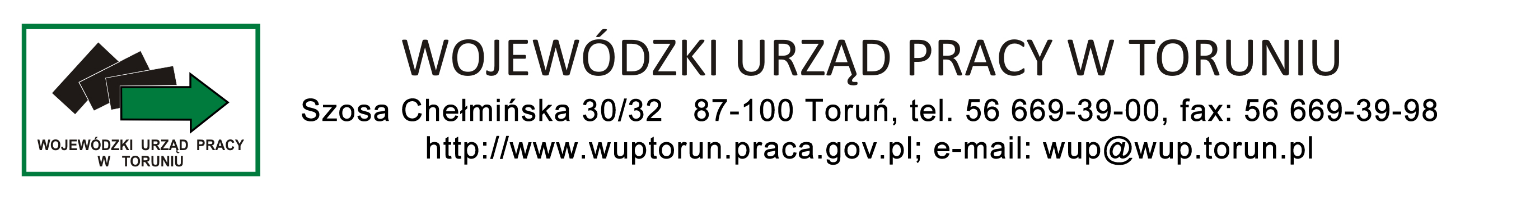 przy sortowaniu i układaniu owoców cytrusów                                                           sezon 2021/2022Rodzaj pracy: praca w magazynie przy sortowaniu i układaniu owoców cytrusowych Liczba miejsc pracy: 50Czas pracy: 40 godzin tygodniowo + praca w godzinach nadliczbowych / praca zmianowa po 8h Wymagania: doświadczenie w podobnej pracy, posiadanie hiszpańskiego numeru N.I.E.(oryginalne dokumenty należy zabrać ze sobą), dobry stan zdrowia (ciśnienie w normie, zdrowy układ mięśniowo-szkieletowy), potwierdzenie szczepienia przeciw COVID-19.Czas trwania: ok. 3 miesięcy (wcześniejsze opuszczenie pracy spowoduje finansowe obciążenie pracownika związane z kosztami zakwaterowania do końca trwania kontraktu tj. do stycznia ewentualnie lutego)Rozpoczęcie pracy: listopad 2021    Zakończenie pracy: styczeń 2022 (ew. luty 2022)Wynagrodzenie:* Jak co roku, płatności będą realizowane przelewami bankowymi (konta zostaną założone na miejscu). Pracownicy będą sami dokonywać wypłat z bankomatu.Zakwaterowanie koszty: ponoszone w 100% przez pracownika, ponadto pracownik ponosi koszt zużycia wody, gazu, prądu, najmu – odciągane będą przez firmę przy każdej wypłacie – orientacyjny miesięczny koszt wynajmu mieszkania ok. 180 euro opłata dla pośrednika nieruchomości– 130 euro (opłata jednorazowa)miejsce: VALENCIA – m.in. Playa Puebla de Farnals, Playa del Puig, Massalfasar Koszty wyżywienia: ponosi pracownikOpieka medyczna - zagwarantowanaPrzedsiębiorstwo: FONTESTAD, S.A.Miejsce pracy:  WALENCJA Przejazd do Hiszpanii i z powrotem: organizowany przez pracodawcę, koszty podróży ponoszone będą przez pracownika (firma będzie dokonywała potrąceń z wypłaty co dwa tygodnie aż do całkowitego pokrycia kosztów biletu (210 euro). W przypadku rezygnacji z wyjazdu do Hiszpanii oraz zerwania kontraktu pracodawca może obciążyć kosztami transportu. Bagaż: obowiązuje jedna torba do 25 kg oraz jedna mała do 10 kg. W przypadku nadbagażu kandydat nie zostanie wpuszczony do autokaru. Każdy pracownik może podróżować tylko z jedną dużą walizką i jedną torbą podręczną. Ograniczenie to będzie również obowiązywać  w przypadku powrotu do Polski. Jeśli bagaż zostanie przekroczony, autobus nie będzie mógł jechać do Polski. Sposób aplikacji: osoby zainteresowane ofertą prosimy o przesłanie CV pocztą tradycyjną lub osobiście na jeden z poniższych adresów -  z dopiskiem „Hiszpania 2022”: Wojewódzki Urząd Pracy, ul. Szosa Chełmińska 30/32, 87-100 Toruń                                                                           pocztą mailową na adres: posrednictwo.pracy@wup.torun.pl z dopiskiem „Hiszpania 2022”.Oferta ważna do odwołania. Szczegółowe Informacje o ofercie udzielają pracownicy pod numerami telefonu: 56 669-39-08/11, 54 411-21-40, 52 339-95-24/25. Wszelkie informacje o przetwarzaniu danych osobowych znajdują się w załączeniu.Jednocześnie pracodawca zastrzegł, iż w celu podpisania kontraktu niezbędne będzie uprzednie przesłanie kolorowego zeskanowanego dowodu osobistego celem założenia konta bankowego. Przekazanie danych do pracodawcy nastąpi za pośrednictwem Wojewódzkiego Urzędu Pracy w Toruniu, przy zachowaniu odpowiednich zabezpieczeń, zapewniających skuteczną ochronę danych osobowych.W sytuacji trwającej epidemii spowodowanej koronawirusem SARS-CoV-2 decyzja o podjęciu pracy za granicą wiąże się z ryzykiem zarażenia się. Ostateczna decyzja związana ze skorzystaniem z niniejszej oferty pracy należy do osoby ubiegającej się                          o zatrudnienie za granicą. Wojewódzki Urząd Pracy w Toruniu nie ponosi odpowiedzialności za skutki jakie niesie ze sobą ryzyko zarażenia się w związku z podjęciem pracy za granicą. Zachęcamy do śledzenia bieżących doniesień nt. zagrożenia epidemiologicznego koronawirusem przed wyjazdem za granicę. Aktualne komunikaty oraz wytyczne można znaleźć na stronach Ministerstwa Spraw Zagranicznych  ( aktualne informacje i zalecenia na terenie Hiszpanii https://www.gov.pl/web/dyplomacja/hiszpania), Głównego Inspektoratu Sanitarnego, Światowej Organizacji Zdrowia oraz Europejskiego Centrum ds. Zapobiegania                i Kontroli Chorób.  Przed wyjazdem do pracy należy sprawdzić aktualne informacje związane ze stanem epidemiologicznym na terenie Hiszpanii.ObciążeniaObciążeniaWynagrodzenie brutto Podatek Ubezpiecz. społeczneWynagrodzenie netto Podstawowa stawka godzinowa8,07€4%6,40%7,23Nadgodziny8,19€4%6,40%7,33Praca w święta za godzinę 10,24€4%6,40%9,17*niedziele i świętaPraca w nocy stawka podstawowa  10,09€4%6,40%9,04*między 22:00 a 06:00Praca w nocy nadgodziny 10,24€4%6,40%9,17*między 22:00 a 06:00 w godz. bonusowych*między 22:00 a 06:00 w godz. bonusowych